С 1 января 2024 года увеличены размеры социальных вычетов ФНС России напоминает об увеличении размеров предоставляемых гражданам социальных вычетов по НДФЛ, в том числе на медицинские услуги и обучение. Их новые значения начнут применяться к доходам, полученным начиная с 2024 года, и, соответственно, по расходам, понесенным с 1 января 2024 года.Максимальный размер суммы расходов, с которой можно получить налоговый вычет на обучение ребенка (подопечного), увеличивается до 110 тысяч рублей. Размер налогового вычета на свое обучение, медицинские услуги, приобретение лекарств, фитнес-услуги, по оплате прохождения независимой оценки своей квалификации, а также расходов по договорам негосударственного пенсионного обеспечения, добровольного пенсионного страхования, добровольного страхования жизни (если таковые заключаются на срок не менее пяти лет) и (или) по уплате дополнительных страховых взносов на накопительную пенсию - до 150 тысяч рублей.Новые размеры социальных вычетов будут применяться при подаче декларации по форме 3-НДФЛ за 2024 год в 2025 году. При получении вычетов у работодателя – в течение 2024 года.Подробную информацию о порядке представления налоговой декларации по НДФЛ и уплаты налога можно узнать на сайте ФНС России: http://www.nalog.gov.ru в разделе «Физические лица», воспользовавшись информационным ресурсом «Представление декларации о доходах», а также, подписавшись на официальные страницы Межрайонной ИФНС России № 17 по Красноярскому краю в социальной сети "ВКонтакте"  и "Одноклассники".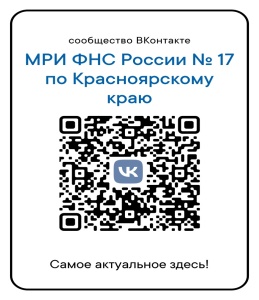 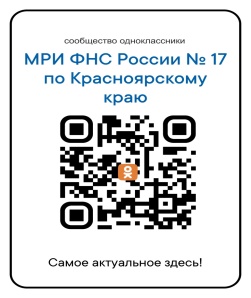 